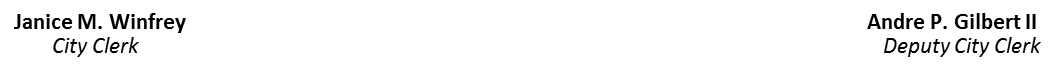 February 14, 2020NOTICE OF THE DETROIT CHARTER REVISION COMMISSION CHARTER CONVENTION SUB-COMMITTEE	In accordance with Section 5(4) of the Michigan Open Meetings Act, MCL 15.265(4), the Detroit Charter Revision Commission will hold a Charter Convention Sub-Committee Charter Meeting on Thursday, February 20, 2020 at 5:00 p.m.  The meeting will be held at DABO located at 12048 Grand River Avenue, Detroit, MI  48204.  The telephone number is (313) 491-0003.  The Public is invited and encouraged to attend.	Additional information regarding this meeting may be obtained from the Office of the City Clerk at (313) 224-3266.